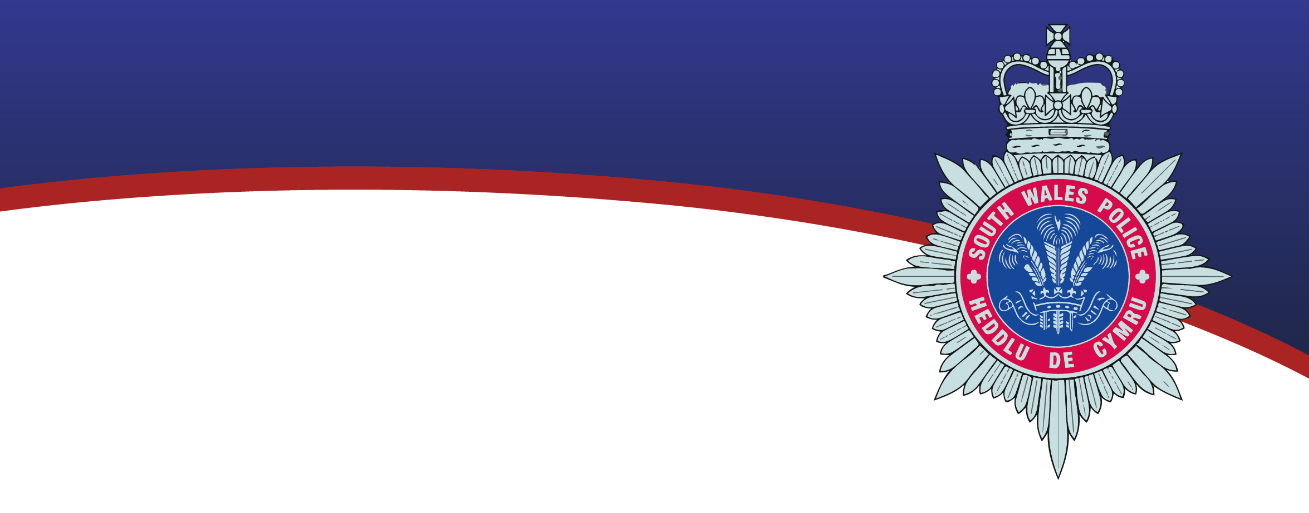 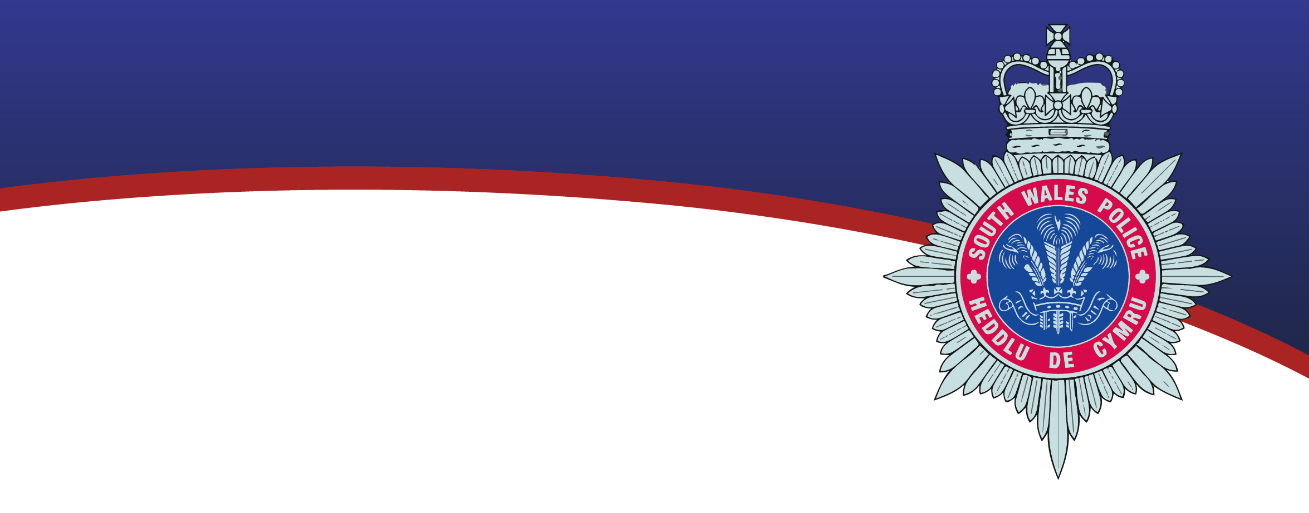 Rhaid i bob unigolyn yn Heddlu De Cymru ddangos y rhinweddau i allu gweithio mewn sefydliad â grwpiau lleiafrifol a darparu gwasanaeth i grwpiau lleiafrifol mewn cymunedau. Rhaid iddo ddangos y gall gyfrannu at amgylchedd gwaith agored a theg lle na chaniateir ymddygiad amhriodol. Ni ddylai ddangos unrhyw dystiolaeth y bydd yn debygol o gyfrannu at unrhyw achos o fwlio yn y gweithle nac unrhyw fath arall o ymddygiad gwahaniaethol.Dull AsesuWrth gwblhau eich cais, sicrhewch eich bod ond yn cwblhau'r adrannau wedi'u marcio isod gan mai'r rhain yw'r adrannau y cewch eich marcio yn eu herbyn ar gyfer cam llunio rhestr fer eich cais.Teitl y Rôl:Cynorthwyydd GweinyddolGraddfa:Graddfa 2 / 3Yn atebol i:Arweinydd y TîmYn gyfrifol am:Dim Cyfrifoldebau GoruchwylioCydgysylltu â:Swyddogion yr Heddlu, Staff yr Heddlu, y Cyhoedd, Sefydliadau Allanol, Asiantaethau a PhartneriaethauLefel Fetio Ofynnol:RV – Fetio RecriwtioDyddiad Cyhoeddi:Chwefror 2023Diben y RôlDarparu cymorth gweinyddol i amrywiaeth o brosesau cyfiawnder troseddol.Prif GyfrifoldebauGweinyddu Ymgymryd â dyletswyddau gweinyddol cyffredinol a all gynnwys y canlynol:-Prosesu geiriau/teipioFformatio dogfennauCydgysylltu dyddiaduron y swyddfaArchebuCasglu a dosbarthu'r postFfeilio a chadw gwybodaethGweithredu peiriannau/cyfarpar cysylltiedig a all gynnwys systemau gwybodaeth a ffonau sy'n gysylltiedig â nhw, o fewn unedau/adrannau arbenigolProsesu trafodion ariannol o bosiblPrif GyfrifoldebauCyngor ac ArweiniadDerbyn ymholiadau cysylltiedig gan gwsmeriaid ac ymateb iddyntDarparu gwybodaeth berthnasol, dros y ffôn, wyneb yn wyneb a/neu'n electronig, yn seiliedig ar weithdrefnau adrannol presennolDelio ag ymholiadau syml ac uwchgyfeirio ymholiadau anoddach neu gymhlethRhyngweithio ag asiantaethau allanol ac aelodau o'r cyhoedd a darparu gwybodaeth iddynt yn rhagweithiolPrif GyfrifoldebauGwasanaeth Cwsmeriaid a Chynrychiolaeth Cyflwyno delwedd a gwasanaeth cadarnhaol i gwsmeriaid mewnol ac allanol.Mae'n ofynnol i unigolion ymgysylltu'n effeithiol â chwsmeriaid mewnol ac allanol ar bob lefel er mwyn darparu gwasanaeth o safon uchelCynnal cyfrinachedd mewn perthynas â materion diogelu data a safonau Rheoli Gwybodaeth yr Heddlu (MOPI)Prif GyfrifoldebauTrefnu/Cynllunio Trefnu, amserlennu a mynychu digwyddiadau/cyfarfodydd a threfnu adnoddau gan gynnwys offer, pobl a systemau yn ôl cyfarwyddydCynllunio a threfnu eich gwaith eich hun a/neu gyfrannu at brosiect adrannolCydgysylltu ag aelodau eraill o'r tîmCyfrannu at flaenoriaethau cymunedol lleol o bosiblPrif GyfrifoldebauProsesauDilyn, creu a diwygio prosesau i'w defnyddio gennych chi eich hun ac eraill sy'n gysylltiedig â'r maes gwaithSicrhau ansawdd prosesau i'w defnyddio gennych chi eich hun ac eraill yn ôl cyfarwyddydCyfrif stoc a gwneud cais am gyflenwadauDerbyn a phrosesu mathau amrywiol o drafodionCadw Cofnodion  Creu, storio, cynnal a chadw, adalw a diweddaru cofnodion/data â llaw ac yn electronig ar systemau lleol a chenedlaethol yn rheolaiddDefnyddio a deall systemau cyffredin sy'n berthnasol i'r maes gwaith er mwyn trin gwybodaeth a gwneud ymchwiliadau cychwynnol i ymholiadau/problemau cwsmeriaidYn ogystal, bydd yn rhaid i ddeiliad y swydd fod yn barod i ymgymryd â dyletswyddau ychwanegol sy'n codi yn sgil amgylchiadau sy'n newid, ond nad ydynt, o reidrwydd, yn newid natur gyffredinol na lefel cyfrifoldeb y swydd.CymwysterauHanfodolRhaid meddu ar lefel dda o addysg hyd at lefel TGAU A-C o leiaf, sy'n cynnwys Mathemateg a Saesneg, neu'r gallu i ddangos sgiliau a galluoedd cyfatebol.SgiliauHanfodolRhaid meddu ar sgiliau cyfrifiadurol a’r gallu i ddefnyddio rhaglenni Microsoft a rhaid gallu mewnbynnu a chael gafael ar wybodaeth gyfrifiadurol.Rhaid gallu gweithio fel aelod o dîmRhaid bod yn ymatebol, gan ymateb i weithdrefnau newyddDymunolCymraeg Iaith Lefel 2 – Yn gallu deall hanfod sgwrs yn Gymraeg ac yn gallu cyfleu gwybodaeth sylfaenol ac ymateb i geisiadau syml yn Gymraeg. Y gallu i drosglwyddo galwadau ffôn yn Gymraeg. Y gallu i gyflwyno eich hun a phobl eraill yn ôl enw, rôl a lleoliad/sefydliad. Y gallu i gyfrannu at gyfarfod yn rhannol yn Gymraeg.GwybodaethHanfodolRhaid meddu ar wybodaeth gyfredol am becynnau TG h.y. Microsoft Word, Excel, OutlookYmwybyddiaeth o'r Ddeddf Diogelu DataRhinweddau PersonolGwasanaethu'r Cyhoedd   Dangos cred wirioneddol mewn gwasanaethu'r cyhoedd, gan ganolbwyntio ar yr hyn sy'n bwysig i'r cyhoedd ac a fydd o'r budd pennaf i'r cyhoeddDeall disgwyliadau, anghenion a phryderon newidiol cymunedau gwahanol a cheisio mynd i'r afael â nhwMeithrin hyder y cyhoedd drwy siarad â phobl mewn cymunedau lleol er mwyn ystyried eu safbwyntiau a chwalu'r rhwystrau rhyngddyn nhw a'r heddluDeall effaith plismona ar wahanol gymunedau a'i fuddiannau a nodi'r ffordd orau o ddarparu gwasanaethau iddyntGweithio mewn partneriaeth ag asiantaethau eraill er mwyn darparu'r gwasanaeth cyffredinol gorau posibl i'r cyhoeddProffesiynoldeb Gweithredu ag uniondeb, yn unol â gwerthoedd Gwasanaeth yr HeddluCymryd perchnogaeth wrth ddatrys problemau, dangos dewrder a gwydnwch wrth ymdrin â sefyllfaoedd anodd ac a allai fod yn ymfflamycholGweithredu ar eich liwt eich hun i fynd i'r afael â materion, gan ddangos agwedd gref at waith a gwneud ymdrech ychwanegol pan fo angenCynnal safonau proffesiynol, gweithredu'n onest a moesegol a herio ymddygiad amhroffesiynol neu wahaniaethol. Bod yn ddigyffro a phroffesiynol dan bwysau, gan leddfu gwrthdaro a bod yn barod i gamu ymlaen a chymryd rheolaeth pan fydd angenAgored i Newid  Bod yn gadarnhaol ynghylch newid, gan ymateb mewn modd hyblyg ac addasu i ffyrdd gwahanol o weithioDod o hyd i ffyrdd gwell, mwy costeffeithiol o wneud pethau, gan wneud awgrymiadau ar gyfer newidDatrys problemau mewn ffordd arloesol a chreadigolGofyn am adborth a gweithredu arno, gan ddysgu o brofiad a datblygu eich sgiliau a'ch gwybodaeth broffesiynol eich hun.Darparu Gwasanaethau Deall amcanion a blaenoriaethau'r sefydliad a'r ffordd y mae gwaith yn cyd-fynd â'r rhainCynllunio a threfnu tasgau'n effeithiol, gan sicrhau canlyniadau mewn ffordd strwythuredig a threfnusRheoli tasgau lluosog yn effeithiol drwy ystyried pethau ymlaen llaw, gan flaenoriaethu a rheoli amser yn ddaCanolbwyntio ar y canlyniadau i'w cyflawni, gweithio'n gyflym ac yn gywir a cheisio arweiniad pan fo'n briodolGwneud PenderfyniadauCasglu, dilysu ac asesu'r holl wybodaeth briodol sydd ar gael i feithrin dealltwriaeth gywir o sefyllfaoeddYstyried amrywiaeth o opsiynau posibl cyn gwneud penderfyniadau clir ac amserol y gellir eu cyfiawnhauAdolygu penderfyniadau, o ystyried gwybodaeth newydd ac amgylchiadau newidiolCydbwyso risgiau, costau a buddiannau, gan ystyried effaith ehangach penderfyniadau.Arfer disgresiwn a barn broffesiynol, gan sicrhau bod camau gweithredu a phenderfyniadau yn gymesur ac er budd y cyhoeddGweithio gydag EraillCydweithio ag eraill er mwyn cyflawni pethau, gan fod yn barod i roi help a chymorth i gydweithwyrYn hawdd mynd atoch, gan ddatblygu cydberthnasau gwaith cadarnhaol.Gwrando'n ofalus a gofyn cwestiynau er mwyn sicrhau dealltwriaeth, gan leisio eich barn eich hun yn gadarnhaol ac adeiladol.Darbwyllo pobl drwy bwysleisio manteision dull gweithredu penodol, rhoi'r wybodaeth ddiweddaraf iddynt a rheoli eu disgwyliadauBod yn foesgar, yn gwrtais ac yn ystyriol, gan ddangos empathi a thosturi. Trin pobl fel unigolion, gan fynd i'r afael â'u hanghenion a'u pryderon penodolTrin pobl â pharch ac urddas, gan ymdrin â nhw'n deg a heb ragfarn drwy beidio â beirniadu, ni waeth beth fo'u cefndir na'u hamgylchiadauCymwysterau✔Sgiliau✔ GwybodaethRhinwedd Bersonol – Gwasanaethu'r Cyhoedd✔ Rhinwedd Bersonol – ProffesiynoldebRhinwedd Bersonol – Agored i Newid✔ Rhinwedd Bersonol – Darparu GwasanaethauRhinwedd Bersonol – Gwneud PenderfyniadauRhinwedd Bersonol – Cydweithio ag Eraill✔ 